Администрация сельского поселения Алябьевский информирует, что в целях организации дистанционного обучения населения в области безопасности жизнедеятельности с применением современных технологий Главным управлением МЧС России по Ханты-Мансийскому автономному округу - Югре совместно с ООО «Медиахолдинг», г. Ханты-Мансийск разработан и размещен на базе мобильного приложения «Моя Югра» в разделе; «Все категории», «Обучающая информация от МЧС России» образовательный контент в области гражданской обороны, защиты от чрезвычайных ситуаций, пожарной безопасности, безопасности на водных объектах (скачать бесплатно в Google play, Арр Store). Кроме того всем пользователям данного мобильного приложения осуществляется рассылка Puch-уведомлений об опасных явлениях на территории Ханты-Мансийского автономного округа - Югры. 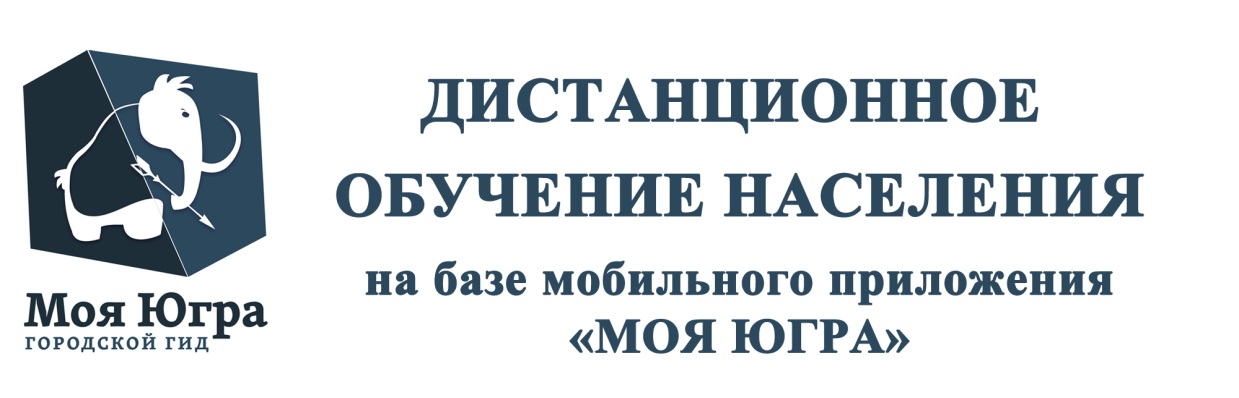 